Министерство науки и высшего образования Российской ФедерацииФедеральное государственное бюджетное образовательное учреждение высшего образования«Московский государственный технический университет имени Н.Э. Баумана(национальный исследовательский университет)»(МГТУ им. Н.Э.Баумана)ФАКУЛЬТЕТ «СПЕЦИАЛЬНОЕ МАШИНОСТРОЕНИЕ»КАФЕДРА СМ-9 «МНОГОЦЕЛЕВЫЕ ГУСЕНИЧНЫЕ МАШИНЫ И МОБИЛЬНЫЕ РОБОТЫ»Отчёт по научно-исследовательской работеИсследование динамики движения автомобиля с использованием программного комплекса LMS Imagine.Lab AmesimМосква 2019РефератОтчёт 17 с., 1 книга, 19 рис, 14 табл., 8 источн.ИССЛЕДОВАНИЕ ДИНАМИКИ ДВИЖЕНИЯ АВТОМОБИЛЯ С ИСПОЛЬЗОВАНИЕМ ПРОГРАММНОГО КОМПЛЕКСА LMS IMAGINE.LAB AMESIMОбъектом исследования является легковой автомобиль экономного класса.Цель работы – определение основных характеристик легкового автомобиля с помощью имитационного математического моделирования.В процессе работы проводилось имитационное математическое моделирование движения легкового автомобиля.В результате исследования были определены и сравнены с паспортными: максимальная скорость, температура охлаждающей жидкости, расход топлива.В ходе выполнения работы была подтверждена адекватность и точность созданной имитационной модели, даже при недостаточном количестве исходных данных.ВведениеПроектирование сложных технических устройств невозможно без всестороннего исследования как отдельных их частей, так и всего агрегата в целом. Одним из наиболее распространенных способов исследования является применение имитационного математического моделирования. Оно заключается в создании математического отображения реального объекта, выраженного совокупностью алгебраических и дифференциальных уравнений, и позволяет имитировать поведение реальной механической системы так, как она работала бы в действительности [1]. Создание имитационной математической модели (ИММ) сопряжено с необходимостью принятия определенных допущений, так как формирование точного математического отображения реальной системы крайне сложно или невозможно, а зачастую просто бессмысленно.В настоящее время существует несколько программных пакетов, позволяющих упростить процесс создания ИММ и представляющих значительное удобство как в варьировании параметров при ее изменении, так и в проведении вычислительного эксперимента. Одним из таких пакетов является LMS Imagine.Lab Amesim, предназначенный для моделирования динамики мехатронных систем [2]. Преимуществом этого программного пакета является возможность применения готовых блоков, отражающих поведение того или иного узла с определенными, наперед заданными, допущениями. Используя различные библиотеки пакета, можно моделировать сложные механические системы как в весьма упрощенном виде, так и в максимально приближенном к реальности виде.В рамках настоящей работы в LMS Imagine.Lab Amesim была создана имитационная математическая модель движения легкового автомобиля, близкого по параметрам к Lada Granta c АКПП, включающая в себя модели двигателя и трансмиссии, и проведено исследование динамики движения при типовых режимах нагружения. Создание имитационной математической модели машиныДля исследования динамики движения машины была создана ее имитационная математическая модель с использованием библиотеки IFP Drive. Исходными данными служили массогабаритные характеристики, внешняя скоростная характеристика двигателя и его конструктивные параметры, а также передаточные числа и тип трансмиссии. Общий вид реализации математической модели приведен на рисунке 1.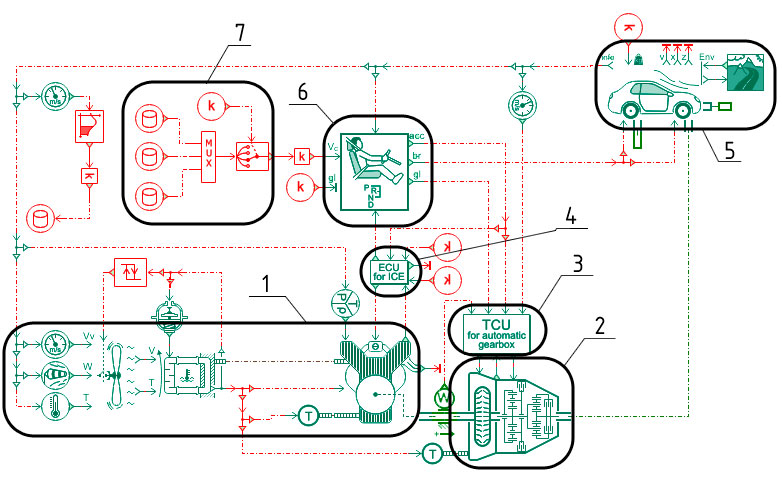 1 – блок моделирования работы двигателя; 2 – блок моделирования работы автоматической трансмиссии; 3, 4 – блоки управления трансмиссией и двигателем, соответственно; 5 – блок моделирования шасси автомобиля; 6 – блок моделирования действий водителя; 7 – задание входного воздействия (желаемой скорости движения).Рисунок 1 – Реализация имитационной математической моделиМодель двигателя внутреннего сгоранияИсходными данными для моделирования работы двигателя внутреннего сгорания служат его характеристики [3, 4], приведенные в таблице 1 и на рисунке 2. Для проведения вычислительных экспериментов необходимы также дополнительные данные, которые рассчитываются перед началом эксперимента средствами Amesim. Они приведены на рисунках 3 и 4. Кроме этого, для корректной работы двигателя необходимы параметры окружающей среды. Они задаются заранее и представлены в таблице 2.Таблица 1 – Параметры работы двигателяТаблица 2 – Параметры окружающей среды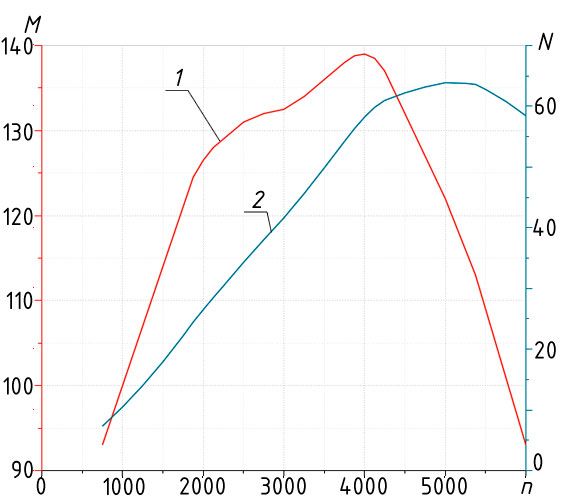 n – частота вращения коленчатого вала, об/мин; M – развиваемый крутящий момент, Нм; N – мощность двигателя, кВт;1 – момент двигателя; 2 – мощность двигателя.Рисунок 2 – Внешняя характеристика двигателя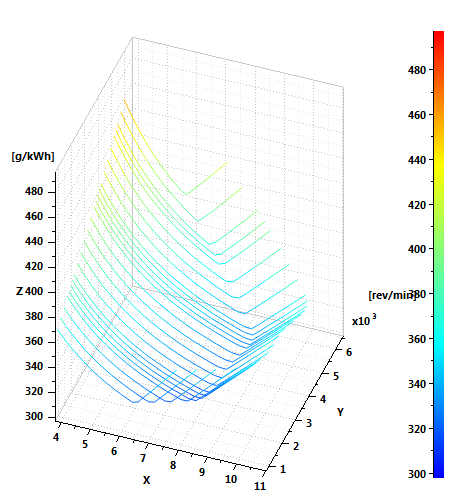 Ось Х – среднее эффективное давление в цилиндрах, бар; ось Y – частота вращения коленчатого вала двигателя, об/мин; ось Z – удельный расход топлива, г/кВт∙чРисунок 3 – Удельный расход топлива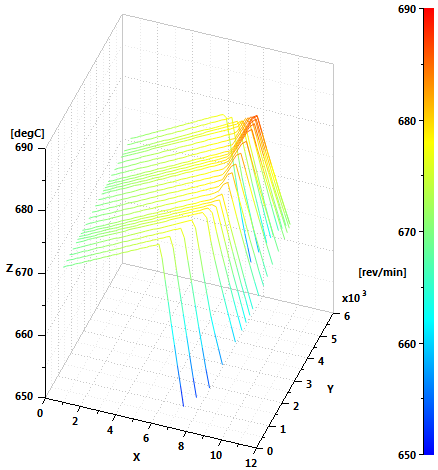 Ось Х – среднее эффективное давление в цилиндрах, бар; ось Y – частота вращения коленчатого вала двигателя, об/мин; ось Z – средняя температура выхлопных газов, °СРисунок 4 – Средняя температура выхлопных газовКроме приведенных на рисунках 3 и 4 зависимостей, блок моделирования двигателя рассчитывает также давление потерь и мощность тепловыделения при работе в различных режимах. Эти параметры используются при моделировании работы системы охлаждения двигателя.Система охлаждения состоит из радиатора, термостата, вентилятора и блока управления вентилятором. Параметры системы охлаждения представлены в таблице 3.Таблица 3 – Параметры системы охлажденияВходными данными для работы двигателя служит информация, приходящая из блока управления двигателем, а также параметры, рассчитываемые при работе блока системы охлаждения, и параметры окружающей среды, такие как температура, плотность и давление воздуха.Модель автоматической трансмиссииВ данной модели используется автоматическая планетарная коробка передач, оснащенная блокируемым гидротрансформатором (ГТр). Конструктивная схема коробки передач представлена на рисунке 5, а параметры трансмиссии – в таблице 4.Таблица 4 – Параметры трансмиссииВходными данными для работы модели трансмиссии служат: частота вращения коленчатого вала двигателя, температура масла в трансмиссии; интенсивности ускорения и замедления, а также желаемое направление движения, задаваемые в блоке работы водителя. Все эти параметры заводятся в блок управления автоматической трансмиссии и преобразуются в сигналы управления. Выходным параметром является крутящий момент, подаваемый на ведущую ось шасси.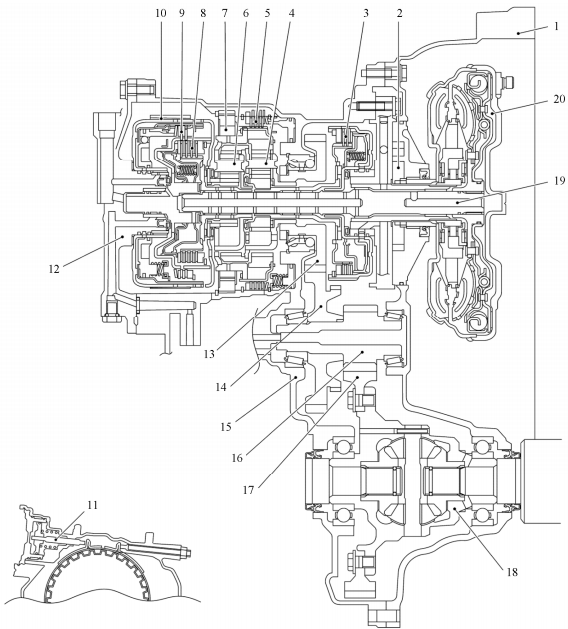 1 – картер гидротрансформатора; 2 – масляный насос; 3 – муфта включения понижающей передачи; 4 – планетарная передача заднего хода; 5 – тормоз понижающей передачи и передачи заднего хода; 6 – планетарная передача переднего хода; 7 – обгонная муфта понижающей передачи; 8 – муфта включения повышающей передачи; 9 – муфта включения заднего хода; 10 – лента тормоза 2-4 передачи (тормозная лента); 11 – приводной поршень ленточного тормоза; 12 – задняя крышка; 13 – вторичная шестерня; 14 – промежуточная шестерня; 15 – картер коробки передач; 16 – ведущая шестерня понижающей передачи; 17 – главная передача; 18 – дифференциал; 19 – первичный вал; 20 – гидротрансформатор.Рисунок 5 – Схема коробки передач	Модель шассиВ качестве модели шасси, то есть машины без учета силовой установки и трансмиссии используется блок DRIVEH01 библиотеки IFP Drive. Для работы этого блока необходим ряд параметров, представленных в таблице 5. Таблица 5 – Параметры шасси	Входными данными для работы блока служат параметры окружающей среды, крутящий момент со стороны трансмиссии, информация о наличии и интенсивности изменения тормозного момента, а выходными параметрами является комплекс величин, необходимых для адекватной работы остальных компонентов общей модели машины.Модель водителяИспользуемый в общей модели движения машины блок формирования команд водителя представляет собой достаточно простой блок-имитатор работы водителя. Входными данными служат текущая и желаемая скорости движения машины, а выходными – положение педали акселератора и тормоза. Также блок передает информацию о выбранном режиме работы автоматической трансмиссии в соответствующий блок управления.В таблице 6 представлены параметры, согласно которым водитель использует органы управления.Таблица 6 – Допустимые параметры управленияПриведенные в таблице параметры используются для вычисления условного положения педали тормоза или акселератора, выраженного безразмерной величиной, изменяющейся в диапазоне [0; 1]. Алгоритм вычисления следующий.Сначала вычисляется текущая ошибка err как разница между желаемой  Vcont  и текущей скоростью Vveh:затем согласно приведенным ниже зависимостям вычисляются положения педали:где 	acc – условное положение педали акселератора;	brak – условное положение педали тормоза;	dVcont – интенсивность изменения желаемой скорости движения.Рассчитанные по зависимостям (1) и (2) параметры используются в моделях двигателя и трансмиссии, а также при формировании управляющего воздействия на тормозных механизмах шасси. Исследование динамики движения машиныЭксплуатация автомобиля подразумевает его использование как в городских, так и в загородных условиях. В первом случае характерно движение с частыми разгонами и торможениями, средняя скорость будет невелика, однако этот режим позволяет оценить энергоэффективность двигателя в городе. Во втором случае характерно движение со средней скоростью около 80 км/ч, режим работы двигателя близок к стационарному. Порядок испытаний, а также операционные карты городского и загородного циклов описаны в   ГОСТ 20306-90 [5].	Предварительное моделированиеЦелью предварительного моделирования является исследование работы двигателя в режиме прогрева. Исходными данными служит температура окружающей среды. Она задается в диапазоне от  –40 °С до +50 °С с шагом в 10 °С. Контролируемыми параметрами являются суммарный расход топлива за время моделирования Qсум, средний часовой расход топлива gt и время прогрева двигателя ∆τраб до рабочей температуры. Рабочей температурой считается значение в 85 °С, когда открывается термостат.ЗаключениеПроведенные вычислительные эксперименты демонстрируют адекватность и точность созданной имитационной математической модели. Динамика разгона близка к заявленной производителем: время разгона до 100 км/ч составляет 12,3 с, что на 4% больше указанного в паспорте. Максимальная скорость, полученная в результате моделирования, меньше паспортной на 3%. Тормозной путь при торможении до полной остановки со 100 км/ч составляет 60 м, что близко к средним экспериментальным данным, полученным для разных машин [6]. Замедление в этом режиме составляет 0,8g, что соответствует показателю для экстренного торможения. Замедление в штатном режиме с максимальной скорости до полной остановки составляет 0,65g, что также не выходит за рамки допускаемых значений.Температура охлаждающей жидкости также не превышает допустимых значений и составляет 107 °С при температуре окружающей среды 40 °С и скорости движения 130 км/ч.Расход топлива при различных циклах движения близок к паспортным данным, а также к данным, полученным в результате натурного эксперимента. Движение со скоростью 100 км/ч обеспечивает расход 5,2 л/100 км при моделировании и 5,1 л/100 км по результатам эксперимента.  Погрешность составляет 4%.  Погрешность определения скорости в городском цикле не превышает 4% в зависимости от режима испытаний. В загородном цикле погрешность определения расхода составляет 2%.Список использованной литературы Имитационное моделирование // Википедия. [2018—2018]. Дата обновления: 02.07.2018. URL: https://ru.wikipedia.org/?oldid=93700067 (дата обращения: 05.10.2018).LMS Imagine.Lab Amesim // Siemens. URL: https://www.plm.automation.siemens.com/ru/products/lms/imagine-lab/amesim/ (дата обращения: 05.10.2018).Эпос о лошадиных силах // Drive2.ru URL: https://www.drive2.com/l/468373812564459704/ (дата обращения: 05.12.2018).ЛАДА ГРАНТА – ТЕХНИЧЕСКИЕ ХАРАКТЕРИСТИКИ // Ladagranta.net URL: http://www.ladagranta.net/reviews/47-lada-granta-tehnicheskie-harakteristiki.html (дата обращения: 10.12.2018).ГОСТ 20306-90. Автотранспортные средства. Топливная экономичность. Методы испытаний. URL: http://www.vashdom.ru/gost/20306-90/ (дата обращения: 05.10.2018).Тормозной путь автомобиля: Все что нужно знать. URL: http://www.1gai.ru/publ/516971-tormoznoy-put-avtomobilya-vse-chto-nuzhno-znat.html (дата обращения: 05.10.2018).Рабочая температура двигателя - какая оптимальная? URL: http://vipwash.ru/dvigatel/rabochaya-temperatura-dvigatelya-kakaya-optimalnaya (дата обращения: 05.10.2018).РЕГЛАМЕНТ (ЕС) N 715/2007 URL: http://www.businesspravo.ru/Docum/DocumShow_DocumID_152226.html (дата обращения: 05.10.2018).Студент______________________________(Подпись, дата)А.А. ПереведенцевРуководитель НИР______________________________(Подпись, дата)А.А. ЦипилевОтветственный за НИР кафедры СМ9______________________________(Подпись, дата)А.А. СтадухинНаименование параметраЗначениеОбщие параметры:	применяемое топливо	конфигурация цилиндров	число цилиндров	способ воспламенения	наличие турбонаддувабензинрядный4искровойнетРабочий объем, см31597Ход поршня, мм75,6Диаметр поршня, мм82Коэффициент полезного действия0,39Удельная теплота сгорания топлива, кДж/кг42000Стехиометрическое соотношение топлива и воздуха14,7Наименование параметраЗначениеТемпература окружающей среды (воздуха), °С20Атмосферное давление, бар1,013Плотность атмосферного воздуха, кг/м31,185Наименование параметраЗначениеМасса охлаждающей жидкости малого контура, кг2,5Общая масса охлаждающей жидкости, кг7,8Масса двигателя, кг112Площадь теплообмена малого контура, м20,8Коэффициент теплоотдачи жидкость – блок цилиндров, Вт/м2∙К100Коэффициент теплоотдачи блок цилиндров – воздух, Вт/м2∙К10Площадь теплообмена радиатора, м20,5Начальная температура охлаждающей жидкости, °С20Температура начала открытия термостата, °С85Температура полного открытия термостата, °С95Температура включения вентилятора, °С105Температура отключения вентилятора, °С99Скорость воздушного потока при работающем вентиляторе, м/с4Наименование параметраЗначениеКонструктивные параметры рядов1,919; 2,48Максимальный момент трения в элементах управления, Нм1000Максимальный момент трения в муфте блокировки ГТр, Нм500Затрачиваемое время на переключение передачи, с2Средний коэффициент полезного действия0,96Передаточные числа:	1 передача	2 передача	3 передача	4 передача	Задний ход	Главная передача	Коэффициент трансформации при неподвижном колесе 	турбины2,8611,5621,0000,6972,3104,0811,91Моменты инерции вращающихся частей ГТр, кг∙м2:	насосного колеса	турбинного колеса0,20,075Частота вращения коленчатого вала при переключении, об/мин:	на повышенную передачу	на пониженную передачу30001500Наименование параметраЗначениеМасса машины, кг1080Распределение масс по осям:	передняя ось	задняя ось5941Коэффициент аэродинамического сопротивления0,364Площадь лобового сопротивления, м22,278Коэффициент сцепления0,8Коэффициент сопротивления движению0,03Параметры шины175/65R14Максимальный тормозной момент на передней / задней оси, Нм2000 / 1000Наименование параметраЗнач.Обозн.Ожидаемый коэффициент усиления контура управления ускорением (anticipative gain for acceleration control loop),  с2/м0,75GAaccПропорциональный коэффициент усиления контура управления ускорением (proportional gain for acceleration control loop) , c/м5GPaccИнтегральный коэффициент усиления контура управления ускорением (integral gain for acceleration control loop) , 1/м0,5GIaccОжидаемый коэффициент усиления контура управления торможением (anticipative gain for braking control loop),  с2/м0,75GAbrПропорциональный коэффициент усиления контура управления торможением (proportional gain for braking control loop) , c/м15GPbrИнтегральный коэффициент усиления контура управления торможением (integral gain for braking control loop) , 1/м0,5GIbr()()